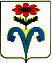 АДМИНИСТРАЦИЯ БЕССТРАШНЕНСКОГО СЕЛЬСКОГО ПОСЕЛЕНИЯ ОТРАДНЕНСКОГО РАЙОНА ПОСТАНОВЛЕНИЕ от ___10.11.2016__		                      	           		№131__ст-ца БесстрашнаяО порядке разработки и утверждения бюджетного прогнозаБесстрашненского сельского поселения Отрадненского районана долгосрочный периодВ соответствии со статьей  170.1 Бюджетного кодекса Российской Федерации      п о с т а н о в л я ю:1. Утвердить Порядок разработки и утверждения бюджетного прогноза Бесстрашненского сельского поселения Отрадненского района на долгосрочный период (прилагается).2. Главному бухгалтеру (Чечелян) обеспечить опубликование (обнародование) настоящего постановления в установленном порядке.3.  Постановление вступает в силу со дня его опубликования (обнародования) и распространяется на правоотношения, возникшие с 1 января 2016 года.Глава Бесстрашненского сельского поселения Отрадненского района                                             В. Б. ПанинПРИЛОЖЕНИЕУТВЕРЖДЁНпостановлением Бесстрашненского сельского поселения Отрадненского района10.11.2016г.от  №131 ПОРЯДОКразработки и утверждения бюджетного прогнозаБесстрашненского сельского поселения Отрадненского районана долгосрочный период1. Настоящий Порядок определяет правила разработки и утверждения, период действия, а также требования к составу и содержанию бюджетного прогноза Бесстрашненского сельского поселения Отрадненского района на долгосрочный период (далее – Бюджетный прогноз).2. Бюджетный прогноз разрабатывается и утверждается каждые три года  на шесть и более лет на основе прогноза социально-экономического развития Бесстрашненского сельского поселения Отрадненского района на долгосрочный период (далее – Долгосрочный прогноз).В Бюджетный прогноз могут быть внесены изменения без продления периода его действия на основании изменений в Долгосрочный прогноз и в решение Совета Бесстрашненского сельского поселения Отрадненского района о бюджете Бесстрашненского сельского поселения Отрадненского района на очередной финансовый год и на плановый период.Разработка (подготовка проекта изменений) Бюджетного прогноза осуществляется финансовым управлением.3. Бюджетный прогноз включает:1) основные подходы к формированию бюджетной политики Бесстрашненского сельского поселения Отрадненского района на долгосрочный период;2) основные характеристики бюджета Бесстрашненского сельского поселения Отрадненского района и консолидированного бюджета Бесстрашненского сельского поселения Отрадненского района, а также показатели объема муниципального долга Бесстрашненского сельского поселения Отрадненского района;3) показатели финансового обеспечения муниципальных программ Бесстрашненского сельского поселения Отрадненского района  на период их действия, а также прогноз объемов бюджетных ассигнований бюджета Бесстрашненского сельского поселения Отрадненского района на осуществление непрограммных направлений деятельности;4) иные показатели, характеризующие бюджет Бесстрашненского сельского поселения Отрадненского района и консолидированный бюджет Отрадненского района.4. Проект Бюджетного прогноза (Бюджетный прогноз, проект изменений Бюджетного прогноза) (за исключением показателей финансового обеспечения муниципальных программ Бесстрашненского сельского поселения Отрадненского района) представляется администрацией Бесстрашненского сельского поселения Отрадненского района Совет Бесстрашненского сельского поселения Отрадненского района одновременно с проектом решения  Совета Бесстрашненского сельского поселения Отрадненского района о бюджете Бесстрашненского сельского поселения Отрадненского района на очередной финансовый год и на плановый период. 5. Финансист администрации Бесстрашненского сельского поселения Отрадненского района в целях разработки Бюджетного прогноза (подготовки проекта изменений Бюджетного прогноза) направляет в Финансовое управление администрации муниципального образования Отрадненский район:1) до 1сентября текущего финансового года параметры Долгосрочного прогноза (изменения Долгосрочного прогноза) и пояснительную записку к ним;2) до 20 сентября текущего финансового года сведения о показателях ресурсного обеспечения муниципальных программ Бесстрашненского сельского поселения Отрадненского района на период их действия;3) до 1 декабря текущего финансового года параметры Долгосрочного прогноза (изменения Долгосрочного прогноза) с учетом корректировки Долгосрочного прогноза в соответствии с решением Бесстрашненского сельского поселения Отрадненского района и пояснительную записку к ним.6. Финансист администрации Бесстрашненского сельского поселения Отрадненского района:1) до 12 октября текущего финансового года направляет в администрацию Бесстрашненского сельского поселения Отрадненского района проект Бюджетного прогноза (Бюджетный прогноз, проект изменений Бюджетного прогноза) в составе документов и материалов, представляемых одновременно с проектом решения Совета Бесстрашненского сельского поселения Отрадненского района о бюджете Бесстрашненского сельского поселения Отрадненского района на очередной финансовый год и на плановый период;2) в срок, не превышающий двух месяцев со дня рассмотрения проекта решения Совета Бесстрашненского сельского поселения Отрадненского района о бюджете Бесстрашненского сельского поселения Отрадненского района на очередной финансовый год и на плановый период, уточняет показатели проекта Бюджетного прогноза и представляет  главе Бесстрашненского сельского поселения Отрадненского района для рассмотрения и утверждения проект Бюджетного прогноза (проект изменений Бюджетного прогноза).7. Бюджетный прогноз (изменения Бюджетного прогноза) утверждается (утверждаются) главой Бесстрашненского сельского поселения Отрадненского района  в срок, не превышающий двух месяцев со дня официального опубликования решения Совета Бесстрашненского сельского поселения Отрадненского района о бюджете Бесстрашненского сельского поселения Отрадненский район на очередной финансовый год и на плановый период.Главный бухгалтер администрацииБесстрашненского сельского поселения	    И. А. Чечелян